Isca AcademyPolicy for the Management of Outdoor Education,Visits and Off-site ActivitiesDate of publication: March 2020		               	              		Review date: 	March 2021Isca Academy - Outdoor Education, Visits and Off-Site Activities PolicyThe Governing Body endorses the Devon County Council /Torbay Council policy document “Outdoor Education, Visits and Off-Site Activities” as the basis for the school’s health and safety policy for the management of visits and off-site activities. The Governing Body seeks to ensure that every pupil has access to a wide range of educational experiences as an entitlement. As part of this entitlement the Governing Body recognises the significant educational value of visits and activities which take place away from the immediate school environment. The Governing Body aims to enable this school to become an educational environment in which all members of the school community can thrive, regardless of race, religion, culture, gender or individual need. We intend to apply this aim to the planning and management of all visits and off-site activities. Visits and off-site activities support, enrich and extend the curriculum in many subject areas, encourage co-operation, team work and the application of problem solving skills and develop independence and self-confidence. 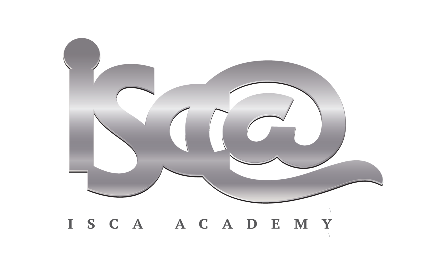 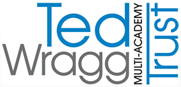 